Blundellsands Surgery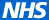 Blundellsands Surgery, 1 Warren Road, Blundellsands, Liverpool, L23 6TZ                            0151 924 6464Top of FormFOREIGN TRAVEL IMMUNISATION REQUEST* You do not need to complete all questions, only those relevant to you. *To protect your privacy, this page uses SSL (Secure Sockets Layer) which is the standard security technology for establishing an encrypted link between the web server and your browser, ensuring all data passed between them remains private.Items in bold are required for successful receipt of your message.Bottom of FormPATIENT DETAILSPATIENT DETAILSPatient Number (this can be found at the top of your prescription, please contact the surgery if you do not know it)Patient Number (this can be found at the top of your prescription, please contact the surgery if you do not know it)Date of BirthTelephone NoWhich country are you visiting?Date of departure?How long are you staying there?  days  weeksAre you stopping on the journey? Yes  NoIf yes, where?And for how long?  hours  days  weeksAre you staying in a hotel or private accommodation? Hotel  Private accommodationWill you camp or sleep rough? Yes  NoDo you have any medical problems requiring regular supervision? Yes No
If yes, what is the problem? Are you taking steroids?Yes NoAre you taking any other regular medication?Yes NoAre you pregnant?Yes NoHave you reacted badly to any previous vaccine?Yes No
If yes, which vaccine? Are you allergic to any medicines?Yes No
If yes, which? 